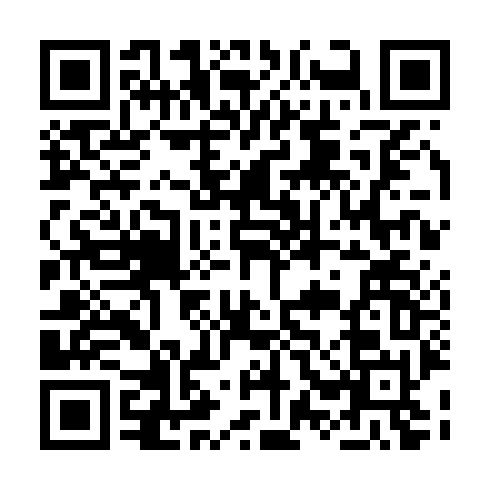 Prayer times for Charlotte Amalie, United States Virgin IslandsWed 1 May 2024 - Fri 31 May 2024High Latitude Method: NonePrayer Calculation Method: Muslim World LeagueAsar Calculation Method: ShafiPrayer times provided by https://www.salahtimes.comDateDayFajrSunriseDhuhrAsrMaghribIsha1Wed4:355:5212:173:316:417:542Thu4:355:5212:173:316:427:543Fri4:345:5112:173:306:427:554Sat4:335:5112:173:306:427:555Sun4:335:5012:163:296:437:566Mon4:325:5012:163:296:437:567Tue4:315:4912:163:286:447:578Wed4:315:4912:163:286:447:579Thu4:305:4812:163:286:447:5810Fri4:305:4812:163:276:457:5811Sat4:295:4812:163:276:457:5912Sun4:295:4712:163:266:457:5913Mon4:285:4712:163:276:468:0014Tue4:275:4612:163:286:468:0015Wed4:275:4612:163:286:468:0116Thu4:265:4612:163:296:478:0117Fri4:265:4612:163:306:478:0218Sat4:265:4512:163:306:488:0219Sun4:255:4512:163:316:488:0320Mon4:255:4512:163:316:488:0421Tue4:245:4412:163:326:498:0422Wed4:245:4412:173:336:498:0523Thu4:245:4412:173:336:498:0524Fri4:235:4412:173:346:508:0625Sat4:235:4412:173:346:508:0626Sun4:235:4312:173:356:518:0727Mon4:225:4312:173:356:518:0728Tue4:225:4312:173:366:518:0829Wed4:225:4312:173:366:528:0830Thu4:225:4312:173:376:528:0931Fri4:215:4312:183:376:528:09